本期末作業最晚請於元月二十日休業式當天用電子郵件寄給老師(bm2director@gmail.com) 如你做不出來，請抄寫本二頁的題目說明並於期限內繳交，將可取得基本分數。20220107數位科技概論期末作業說明(設計電腦繪圖網頁)(一)請用記事本輸入如下網頁碼並存為d:\drawC.htm(參考如下js網頁程式「drawCurve.htm」，在九宮格內畫quadraticCurve二次曲線及arc圓弧 )：(二)用edge瀏覽器打開d:\drawC.htm結果如下(圖1)：(三A) 請參考如上(一)及(二) 製作一個能繪出有意思的圖樣的網頁檔並存為d:\qd.htm。作業重點：利用調整範例檔(drawC.htm)所採用的各種繪圖指令所產生的變化來表示你學會該繪圖指令，
你做的網頁(d:\qd.htm)的執行結果(如圖2)要能讓老師相信你真的了解並會使用(一)中的每一個繪圖指令。(三B) 你的網頁碼(d:\qd.htm)請貼入下方：(三C) 你的網頁(d:\qd.htm)執行結果請截圖如下：(四)本文件請匯出為PDF檔(檔名為202201XX你班你號你名電腦繪圖網頁.PDF)，並用電子郵件寄給老師(bm2director@gmail.com)，郵件主題為「202201xx你班你號你名電腦繪圖網頁」<title>55號吳小花的電腦繪圖</title><style type="text/css">      canvas { border: 5px solid green; }</style><body bgcolor=lightyellow onload="LOA()">請參考：<a href="https://developer.mozilla.org/zh-TW/docs/Web/API/Canvas_API/Tutorial/Basic_usage">Canvas網頁畫布的用法</a><BR><canvas id=cA width=800 height=800>CA</canvas></body><script>var canvas = document.getElementById('cA');   //取得本網頁的cA畫布物件function LOA(){   //自定LOA函式開始  if (!canvas.getContext) return;    //如無法取得畫布的繪圖環境則返回  var ctx = canvas.getContext('2d');  //取得畫布的2維繪圖環境給ctx  ctx.lineWidth = 9;            //設定畫筆線寬9點  ctx.strokeStyle = 'red';      //設定畫筆顏色為紅色  var ox=50,oy=50,w=700,h=700;  //宣告待繪矩形的左上角座標(ox,oy)、寬w、高h分別為給定的值  ctx.beginPath();              //開始一個新的路徑  ctx.moveTo(ox, oy);           //移動畫筆位置到給定的座標  ctx.rect(ox, oy, w, h);       //畫一個左上角座標(ox,oy)、寬w、高h的空心矩形  ctx.rect(ox+w/3, oy, w/3, h); //同上但左上角為(ox+w/3, oy)、寬w/3、高h的空心矩形   ctx.rect(ox, oy+h/3, w, h/3); //同上但左上角為(ox, oy+h/3)、寬w、高h/3的空心矩形    ctx.fillStyle = "cyan";       //設定填滿顏色為青色  //畫一個左上角座標ox+w/3, oy+2*h/3、寬w/3、高h/3的以青色填滿的實心矩形  ctx.fillRect(ox+w/3, oy+2*h/3, w/3, h/3);     ctx.moveTo(ox, oy+2*h/3);    //移動畫筆位置到給定的座標(待畫圓弧的起點位置)  //畫圓心為(ox, oy+h)，半徑為h/3，啟始徑度為3*Math.PI/2，結束徑度為0的圓弧，順時針為正  ctx.arc(ox, oy+h, h/3, 3*Math.PI/2,0);     ctx.moveTo(ox, oy); // 以目前畫筆位置(ox,oy)為quadraticCurve二次曲線的起點  ctx.quadraticCurveTo(ox+w,oy+h, ox, oy+h);  //再以(ox+w,oy+h)為控制點畫曲線到給定的終點(ox, oy+h)  ctx.stroke();   //畫出路徑線}   // LOA()自訂函數結束</script>圖1:範例檔(drawC.htm)的執行結果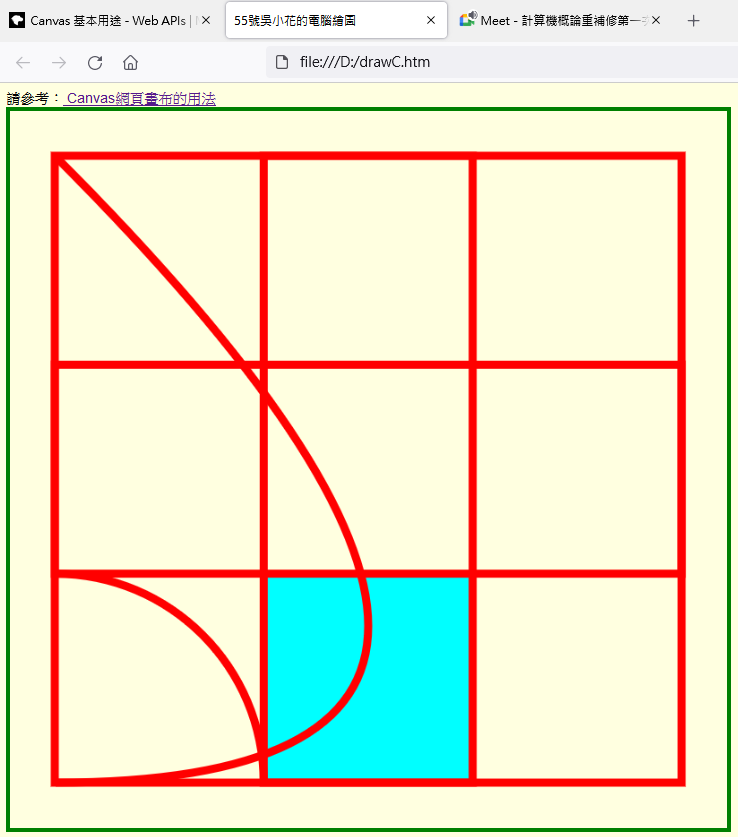 圖2:調整drawC.htm的參考執行結果。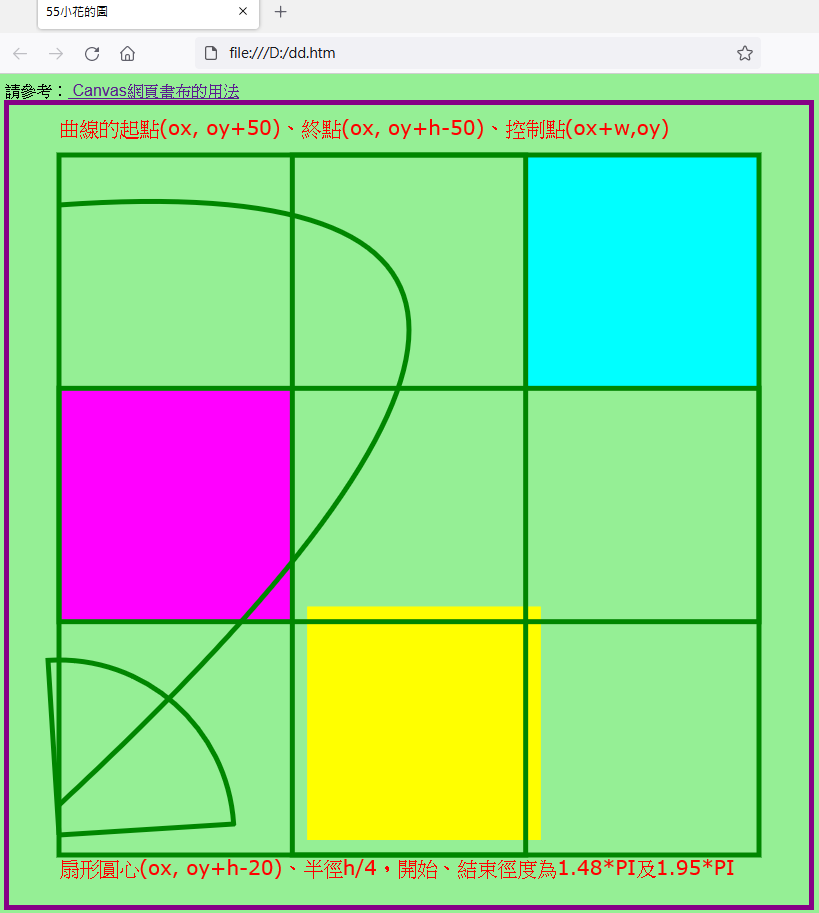 